Технологическая карта
для работы по комплекту для начальной школы«Школа России»»
МАТЕМАТИКА2 классII полугодиеорганизационная структура (сценарий) урока. УчительНиколаенко Н.С.Класс2 класс,    УМК«Школа России»ПредметМатематика Дата проведения18  января 2020 г.Тема урокаУгол. Виды угловТип урокаОткрытие нового знанияМесто и роль6 урок в разделе « Числа от 1 до 10. Письменное сложение и вычитание» ЦельПознакомить с разными видами угловЦели деятельности учителяДать представление о прямом угле; учить отличать прямой угол от острого и тупого при помощи модели прямого угла; развивать вычислительные навыки, умение складывать и вычитать двузначные числа в столбик (без перехода через десяток)Тип урокаКомбинированныйПланируемые 
образовательные 
результатыПредметные: знают: различные устные приемы сложения и вычитания двузначного числа с однозначным и двузначного числа с двузначным; устную и письменную нумерацию чисел в пределах 100; как записать двузначные числа при сложении и вычитании их в столбик; отличительные особенности задачи; что такое угол, виды углов; геометрические фигуры; умеют: складывать и вычитать двузначные числа, используя устные приемы сложения и вычитания, складывать и вычитать двузначные числа, производя запись в столбик; решать задачи и выражения изученных видов; соотносить текст задачи с ее краткой записью; определять вид угла при помощи модели прямого угла. Метапредметные (критерии сформированности/оценки компонентов УУД): познавательные: формулируют учебную задачу урока; определяют последовательность промежуточных целей с учетом конечного результата; строят логическую цепочку рассуждений; умеют пользоваться учебником; регулятивные: оценивают свои достижения на уроке; коммуникативные: слушают собеседника и ведут диалог; умеют вступать в речевое общение.Личностные: принимают и осваивают социальную роль обучающегося; стремятся развивать мотивы учебной деятельности, навыки сотрудничества со сверстниками и со взрослыми, умение доказывать свою точку зрения, внимание, память, логическое мышление; проявляют самостоятельность, личную ответственностьметоды и формы 
обученияЧастично-поисковый; индивидуальная, фронтальная, парнаяОбразовательные 
ресурсыэлектронное « Приложение» по математике для 2  класса.ОборудованиеМагнитная доска,  Наглядно-демонстрационный
материалСхемы краткой записи задач различного видаОсновные понятия и терминыСложить, вычесть, слагаемое, сумма, значение суммы, уменьшаемое, вычитаемое, разность, значение разности, задача, краткая запись, числовое выражение, угол, прямой угол, острый угол, тупой угол, геометрические фигуры, квадрат, прямоугольник, треугольник, четырехугольник, кругЭтапы 
урокаОбучающие и развивающие компоненты, 
задания 
и упражненияДеятельность учителяОсуществляемая деятельностьучащихсяФормы организации 
совзаимодействия на урокеФормируемые умения (универсальные 
учебные действия)Промежуточный контрольI. Организационный моментЭмоциональная, психологическая подготовка к урокуГромко прозвенел звонок.Начинается урок.Наши ушки – на макушке,Глазки широко открыты.Слушаем, запоминаем,Ни минуты не теряем.Демонстрируют готовность к урокуФронтальнаяРегулятивные: контролируют свои действияНаблюдениеII. Каллиграфическая минуткаПравильное написание числа, знание цифр, необходимых для записи числаПрописывает образец на доске:14 17 14 1728 28 …– Что вы заметили?(цифры схожие по написанию)– Пропишите строчки чисел у себя в тетрадяхСлушают учителя, отвечают на вопросы, записывают число в тетрадиФронтальнаяРегулятивные: контролируют свою деятельность и оценивают ее.Познавательные: выделяют необходимую информацию.Коммуникативные: умеют слушать и слышать, достаточно точно выражать свои мысли.Личностные: принимают и осваивают социальную роль обучающегосяУст-ные ответы, наблюдениеIII. Уст-ный счетРазвитие навыков устного счета1. «Цепочка». 9+8-10+6-10+9-10+9-10=??+5-6+7-8+7-8=12. Какой пример лишний? 7 + 7          10 + 4            8 + 65 + 9          9 + 7              («Лишними» являются следующие примеры:а) 9 + 7, так как его значение равно шестнадцати, значения остальных выражений равны четырнадцати; б)10 + 4, так как во всех суммах складываются однозначные числа, а в этой сумме первым слагаемым является двузначное число.)3. Задание 7 (с. 9 учебника, ч. 2)Слушают учителя; считают устно, выполняя арифметические действия сложения и вычитания; анализируют, устанавливают закономерности, обосновывают свою точку зрения; оперируют терминами: уменьшаемое, вычитаемое, разность; знают, как связаны между собой компоненты при вычитанииФронтальнаяРегулятивные: принимают и сохраняют учебную задачу; осуществляют контроль своей деятельности и деятельности партнеров, при необходимости корректируют собственную деятельность и деятельность одноклассников.Познавательные: владеют математическими терминами: уменьшить, увеличить, прибавить, вычесть, слагаемое, сумма, уменьшаемое, вычитаемое, разность; владеют различными приемами устного счета. Коммуникативные: участвуют в диалоге; умеют слушать и слышать, обосновывать свою точку зрения.Личностные: имеют мотивацию 
к учебной деятельности; стремятся развивать наблюдательность, мышление.Уст-ные ответыIV. От-крытие новых зна-ний.Сообщение темы и целей учебной деятельности.Эмоциональная, психологическая и мотивационная подготовка к усвоению изучаемого материала.На доске изображена фигура: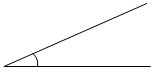 – Знаете ли вы, как называется эта фигура?– Правильно, она называется углом. Открыть электронное «Приложение».Смотрим и слушаем.– Вы, наверное, уже догадались, какова его тема? – Совершенно верно. Сегодня на уроке вы познакомитесь с видами углов, будете определять, каким является тот или иной угол.– И тема нашего урока: «Виды углов».Затем чертит на доске прямой угол (или открывает часть доски с изображением прямого угла).– Это прямой угол.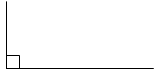 – Рассмотрите чертежи других углов, изображенных на доске. – Все ли из этих углов прямые?– Кроме прямых, бывают острые и тупые углы. Назовите эти углы– Это острый угол.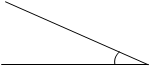 – Острый угол меньше прямого. – Это тупой угол. 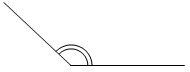 – Тупой угол больше прямого. Познавательная: слушают учителя видеозапись.Коммуникативная: вступают в диалог с учителем и одноклассниками.Регулятивная: выделяют и осознают то, что уже усвоено, и то, что предстоит усвоить.Фронтальная.Регулятивные: под руководством учителя формулируют учебную задачу урока.Познавательные: выделяют и формулируют познавательную цель; осознанно строят речевое высказывание в устной форме. Коммуникативные: умеют слушать, слышать и понимать партнера по диалогу, доносить свои мысли до всех участников образовательного процесса.Личностные: понимают значение знаний для человека и принимают его; имеют желание учиться; проявляют интерес к изучаемому предмету.Уст-ные ответы.Практическая деятельность обучающихся.Рисунки 1 и 2(с. 8 учебника, ч. 2).Задание 1 (с. 8 учебника, ч. 2).– Для того чтобы было легче определить, какой угол перед нами, сделаем модель прямого угла. – Возьмите лист бумаги и перегните его 
два раза так, как показано на рисунках 1 
и 2 ваших учебников.– Вы получили модель прямого угла.– При помощи модели прямого угла (задание 1) определите, какие углы являются прямыми.Под руководством учителя изготавливают модель прямого угла; при помощи данной модели определяют прямые углы в фигурах.Индивидуальная.Групповая (пар-ная).Регулятивные: предвосхищают результат и уровень усвоения знаний; контролируют свою деятельность и деятельность партнеров в форме сличения способа действия и результата с образцом; выделяют и осознают то, что уже усвоено, и то, что предстоит усвоить; способны к саморегуляции.Познавательные: выделяют познавательную цель; находят необходимую информацию, структурируют знания; контролируют и оценивают процесс и результаты деятельности; анализируют объекты с целью выделения их существенных признаков, классифицируют. Наблюдение. Уст-ные ответы.Самостоятельная работа.– Назовите номера прямых углов в треугольнике; в четырехугольнике; в пятиугольнике.– В каких фигурах есть острые углы? Назовите их номера.– Назовите номера тупых углов, если они имеются.При помощи модели прямого угла определяют наличие прямых, тупых 
и острых углов
в фигурах.Индивидуальная.Групповая (пар-ная).Коммуникативные: умеют слушать, слышать и понимать партнера; планируют учебное сотрудничество как с учителем, так и со сверстниками; умеют работать в парах, управлять поведением партнера, обосновыватьНаблюдение. Уст-ные ответы.Первичное закрепление знанийРабота в парах: задание «Проверь себя» (с. 9 учебника, ч. 2)Предлагает ученикам выполнить в парах задание «Проверь себя». По окончании проводит фронтальную проверку. При помощи модели прямого угла определяют наличие прямых, тупых 
и острых углов 
в фигурах.Групповая (пар-ная).свою точку зрения, не создавая при этом конфликтных ситуаций.Личностные: овладевают начальными навыками адаптации в обществе; принимают и осваивают социальную роль обучающегося; стремятся развивать мотивацию к учебной деятельности, навыки сотрудничества; формируется личностный смысл учения.Наблюдение.ФизкультминуткаВетер дует нам в лицо.Закачалось деревцо.Ветер тише, тише, тише,Мы растем все выше, выше!Выполняютэлементарные физические уп-ражнения (в соответствии 
с текстом стихотворения), повторяя их за учителем: движение рук, повороты туловища,  приседания, потягивание.ФронтальнаяРегулятивные: контролируют свои действия, соотнося их с действиями учителя и одноклассниковНаблюдениеV. Решение выраженийРазвитие умения находить значения суммы и разности в столбик, выполнять проверку.Задания 2, 3 (с. 9 учебника, ч. 2)– Выполните задание 2. Сложите и вычтите двузначные числа в столбик (без перехода через десяток) с последующей проверкой, тоже в столбик. Один из вас будет выполнять работу на доске.– Выполните задание 3. Его можно выполнить следующим образом: 3-й столбик решите устно (с объяснением), 1-й и 2-й столбики – с комментированиемЗаписывают суммы и разности в столбик и находят их значения; выполняют проверкуФронтальнаяРегулятивные: прогнозируют результаты собственной деятельности, контролируют и оценивают себя; способны к мобилизации волевых усилий.Познавательные: строят логическую цепочку рассуждений, доказывают.Коммуникативные: планируют учебное сотрудничество; полно и точно выражают свои мысли, отстаивают свою точку зрения, не создавая при этом конфликтовНаблюдениеVI. Работа с геометрическим материаломРаспознавание и изображение геометрических фигур.Задание (с. 9 учебника, ч. 2, на полях)– Рассмотрите машину, изображенную 
на полях учебника.– Что вы заметили? – Из каких геометрических фигур построена машина? – Рассмотрите «детали», расположенные ниже.– Каких «деталей» не хватает, чтобы построить такую же машину? – Начертите их в ваших тетрадяхНазывают геометрические фигуры, находят недостающие; чертят геометрические фигуры Фронтальная.ИндивидуальнаяРегулятивные: принимают и сохраняют учебную задачу; осуществляют контроль своей деятельности и деятельности партнера, при необходимости корректируют деятельность.Познавательные: анализируют объекты, сравнивают, логически рассуждают.Коммуникативные владеют диалогической речью; уважают в сотруд-ничестве как партнера, так и самого себя; не создают конфликтов.Личностные: принимают и осваивают социальную роль обучающегося; проявляют самостоятельность, внимательность, наблюдательностьУст-ные ответы.НаблюдениеVII. Ра-бота над задачамиРешение задач изученных видов.Задания 5, 6 (с. 9 учебника, ч. 2)– Прочитайте задачи в заданиях 5 и 6.– Выберите схему краткой записи к первой задаче; ко второй.– Обоснуйте ваш выбор. – Решите задачи самостоятельно:вариант I – задачу 5;вариант II – задачу 6.– По одному ученику от каждого варианта будут выполнять работу на закрытой доске. Затем проведите самопроверку 
с доскиЧитают задачи, анализируют их; соотносят тексты задач со схемами краткой записи; выбирают схемы, соответствующие текстам задач; выполняют самостоятельно решение, осуществляют самопроверкуФронтальная.ИндивидуальнаяРегулятивные: принимают и сохраняют учебную задачу; осуществляют контроль своей деятельности и деятельности партнеров, оценивают собственную деятельность, при необходимости вносят корректировки; способны к проявлению волевых усилий. Познавательные: создают алгоритмы деятельности; устанавливают причинно-следственные связи, строят логическую цепочку рассуждений.Коммуникативные: умеют слушать, слышать и понимать партнера по речевому высказыванию, обосновывать свою точку зрения; при возникновении спорных ситуаций не создают конфликтов.Личностные: имеют мотивацию 
к учебной деятельности, осознают важность получаемых знаний и приобретаемых уменийУст-ные ответы, наблюдениеVIII. Реф-лексияучебной деятельностиОбобщение 
полученных на уроке сведений, оценивание– Что нового узнали сегодня на уроке? – Какие открытия сделали? – Все ли было понятно? – Как вы сегодня работали? – Чью бы работу вам хотелось отметить особенно? Отвечают на вопросы, делают выводы, обобщения.Определяют свое эмоциональное состояние на урокеФронтальнаяРегулятивные: осознают важность полученных знаний; понимают причины успеха или неуспеха учебной деятельности.Познавательные: осваивают начальные формы рефлексии.Коммуникативные: умеют полно и грамотно выражать свои мысли, правильно строить речевое высказывание.Личностные: осознают важность полученных знаний; приобретают мотивацию к процессу учения, овладевают начальными навыками адаптации в обществеУст-ные ответыVI11. Итог урокаПодведениеитогов Прокомментировать домашнее заданиеЗаписывают в дневникиИндивидуальнаяНаблюдение, контроль